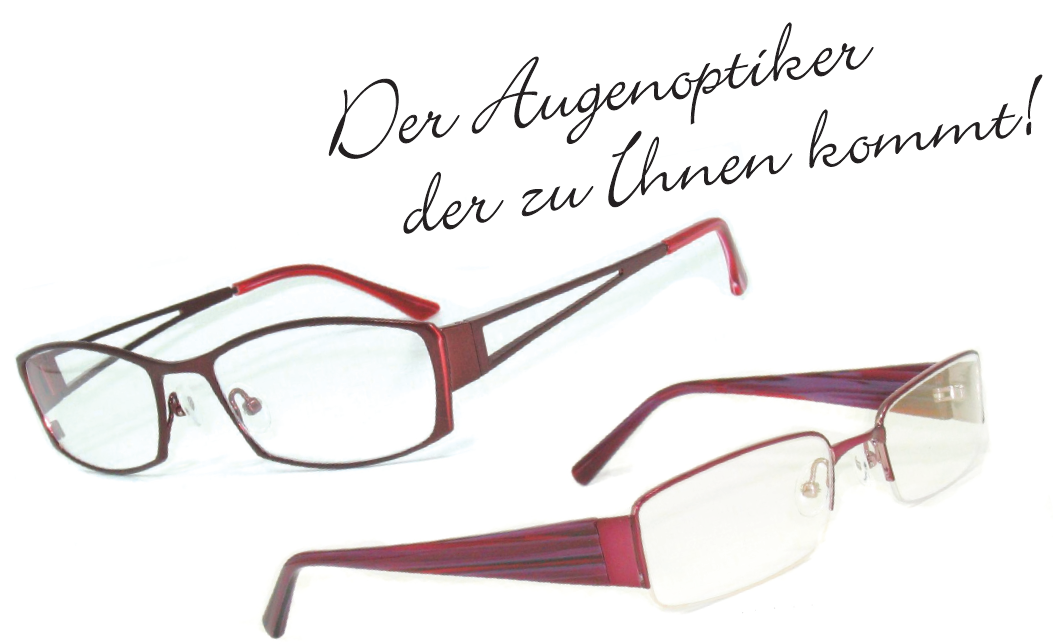 Einladung zum Sehtestam 27. Juni 2024ab 09.00 Uhr Bitte vereinbaren Sie einen Termin in der VerwaltungUnser Augenoptikermeisterkommt zu Ihnen und …Überprüft und reinigt Ihre BrillePrüft Ihre Sehstärke für Ferne und NäheBerät Sie in allen Fragen rund ums AugeWeitere VorteilsleistungenSehr gutes Preis- Leistungsverhältnis für BrillengläserBeratung in vertrauter UmgebungGut sortiertes und aktuelles Sortiment an Brillenfassungen in allen PreislagenKleinere Reparaturen werden sofort erledigtEigene Fachwerkstatt garantiert kurze LieferzeitenAnpassung von Spezialsehhilfen